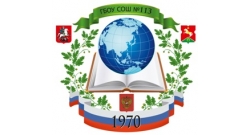 График проведения тренировочных и  диагностических работпо выбору Методического объединения(СтатГрад)2016-2017 учебный годПервый триместр (сентябрь-ноябрь)сентябрь15.09.2016четвергТренировочная работа по обществознанию 11 классТренировочная работа по обществознанию 11 классТренировочная работа по обществознанию 11 класс16.09.2016пятницаТренировочная работа по информатике 9 классТренировочная работа по информатике 9 классТренировочная работа по информатике 9 класс21.09.2016средаТренировочная работа по обществознанию 9 классТренировочная работа по обществознанию 9 классТренировочная работа по обществознанию 9 класс23.09.2016пятницаТренировочная работа по истории 9 классТренировочная работа по истории 9 классТренировочная работа по истории 9 класс26.09.2016понедельникТренировочная работа по биологии 9 классТренировочная работа по биологии 9 классТренировочная работа по биологии 9 класс27.09.2016вторникТренировочная работа по математике 9 классТренировочная работа по математике 9 классТренировочная работа по математике 9 класс28.09.2016средаТренировочная работа по русскому языку 11 классТренировочная работа по русскому языку 11 классТренировочная работа по русскому языку 11 класс30.09.2016пятницаТренировочная работа по информатике 11 классТренировочная работа по информатике 11 классТренировочная работа по информатике 11 классоктябрь11.10.2016вторникТренировочная работа по русскому языку 9 классТренировочная работа по русскому языку 9 классТренировочная работа по русскому языку 9 класс12.10.2016средаТренировочная работа по физике 11 классТренировочная работа по физике 11 классТренировочная работа по физике 11 класс13.10.2016четвергТренировочная работа по истории 11 классТренировочная работа по истории 11 классТренировочная работа по истории 11 класс14.10.2016пятницаТренировочная работа по химии 9 классТренировочная работа по химии 9 классТренировочная работа по химии 9 класс18.10.2016вторникПодготовка к ЕГЭ. Диагностическая работа по русскому языку. «Текст (позиции 1-3). Языковые нормы (позиции 4-7 ЕГЭ)».Подготовка к ЕГЭ. Диагностическая работа по русскому языку. «Текст (позиции 1-3). Языковые нормы (позиции 4-7 ЕГЭ)».Подготовка к ЕГЭ. Диагностическая работа по русскому языку. «Текст (позиции 1-3). Языковые нормы (позиции 4-7 ЕГЭ)».19.10.2016средаТренировочная работа по физике 9 классТренировочная работа по физике 9 классТренировочная работа по физике 9 класс20.10.2016четвергПодготовка к ОГЭ. Диагностическая работа по русскому языку. «Изложение (позиция 1 ОГЭ)».Подготовка к ОГЭ. Диагностическая работа по русскому языку. «Изложение (позиция 1 ОГЭ)».Подготовка к ОГЭ. Диагностическая работа по русскому языку. «Изложение (позиция 1 ОГЭ)».25.10.2016вторникТренировочная работа по биологии 11 классТренировочная работа по биологии 11 классТренировочная работа по биологии 11 класс27.10.2016четвергТренировочная работа по химии 11 классТренировочная работа по химии 11 классТренировочная работа по химии 11 классноябрь08.11.2016вторникТренировочная работа по английскому языку 9 классТренировочная работа по английскому языку 9 классТренировочная работа по английскому языку 9 класс10.11.2016четвергТренировочная работа по математике 9 классТренировочная работа по математике 9 классТренировочная работа по математике 9 класс11.11.2016пятницаТренировочная работа по истории 9 классТренировочная работа по истории 9 классТренировочная работа по истории 9 класс21.11.2016понедельникПодготовка к ОГЭ. Диагностическая работа по русскому языку. «Текст, выразительные средства в тексте, орфография, лексика (позиции 2-6 ОГЭ)».Подготовка к ОГЭ. Диагностическая работа по русскому языку. «Текст, выразительные средства в тексте, орфография, лексика (позиции 2-6 ОГЭ)».Подготовка к ОГЭ. Диагностическая работа по русскому языку. «Текст, выразительные средства в тексте, орфография, лексика (позиции 2-6 ОГЭ)».22.11.2016вторникТренировочная работа по биологии 9 классТренировочная работа по биологии 9 классТренировочная работа по биологии 9 класс23.11.2016средаТренировочная работа по информатике 9 классТренировочная работа по информатике 9 классТренировочная работа по информатике 9 класс24.11.2016четвергТренировочная работа по литературе 11 классТренировочная работа по литературе 11 классТренировочная работа по литературе 11 класс25.11.2016пятницаТренировочная работа по истории 11 классТренировочная работа по истории 11 классТренировочная работа по истории 11 класс28.11.2016понедельникТренировочная работа по литературе 9 классТренировочная работа по литературе 9 классТренировочная работа по литературе 9 класс29.11.2016вторникТренировочная работа по информатике 11 классТренировочная работа по информатике 11 классТренировочная работа по информатике 11 класс30.11.2016средаДиагностическая работа по русскому языку 9 классДиагностическая работа по русскому языку 9 классДиагностическая работа по русскому языку 9 класс